ПРОГРАММАвступительных испытаний в форме междисциплинарного экзамена по направлению подготовки магистровНефтегазовое дело(программа: Капитальный ремонт и реконструкция скважин).Программу разработали: Заведующий кафедрой бурениянефтяных и газовых скважин                          _____________ В.П. Овчинников                                                                                                   (подпись)Доцент кафедры бурениянефтяных и газовых скважин                          _____________ Д.С. Леонтьев                                                                                                   (подпись)СОГЛАСОВАНОДиректор Института геологии и нефтегазодобычи	         _____________ А.Л. Портнягин                                          (подпись)                                                      ОБЩИЕ ПОЛОЖЕНИЯК вступительным испытаниям в магистратуру допускаются лица, имеющие документ государственного образца о высшем образовании.Вступительные испытания призваны определить наиболее способного и подготовленного поступающего к освоению основной образовательной программы по направлению подготовки 21.04.01 Нефтегазовое дело.Приём осуществляется на конкурсной основе по результатам вступительных испытаний.Программа вступительных испытаний в магистратуру по направлению подготовки 21.04.01 Нефтегазовое дело разработана на основании Федерального государственного образовательного стандарта высшего образования по направлению подготовки бакалавров 21.03.01 Нефтегазовое дело и охватывает базовые дисциплины подготовки бакалавров по данному направлению.Программа содержит описание формы вступительных испытаний, перечень дисциплин, входящих в междисциплинарный экзамен и список рекомендуемой для подготовки литературы.ТРЕБОВАНИЯ К УРОВНЮ ПОДГОТОВКИ ПОСТУПАЮЩЕГО В МАГИСТРАТУРУЛица, имеющие высшее образование и желающие освоить магистерскую программу, зачисляются в магистратуру по результатам вступительных испытаний, программа которой разрабатывается Университетом для установления у поступающего наличие следующих компетенций:самостоятельно приобретать новые знания, используя современные образовательные и информационные технологии;использовать основные законы естественнонаучных дисциплин впрофессиональной деятельности, применять методы математического анализа и моделирования, теоретического и экспериментального исследования при освоении месторождений нефти и газа;осуществлять и корректировать технологические процессы при разработке нефтяных месторождений;осуществлять и корректировать технологические процессы при строительстве скважин в сложных геолого-технологических условиях, в том числе горизонтальных, многозабойных и др.;применять      в       практической       деятельности       принципырационального использования природных ресурсов и защиты окружающей среды;изучать и анализировать отечественную и зарубежную научно- техническую информацию по направлению исследований в области разработки нефтяных месторождений и в области строительства нефтяных и газовых скважин в осложненных условиях;способен осуществлять критический анализ проблемных ситуаций на основе системного подхода, вырабатывать стратегию действий;способен управлять проектом на всех этапах его жизненного цикла;способен организовывать и руководить работой команды, вырабатывая командную стратегию для достижения поставленной цели;способен применять современные коммуникативные технологии, в том числе на иностранном (ых) языке(ах), для академического и профессионального взаимодействия;способен анализировать и учитывать разнообразие культур в процессе межкультурного взаимодействия;способен определять и реализовывать приоритеты собственной деятельности и способы ее совершенствования на основе самооценки;способен решать производственные и (или) исследовательские задачи на основе фундаментальных знаний в нефтегазовой области;способен осуществлять проектирование объектов нефтегазового производства;способен разрабатывать научно-техническую, проектную и служебную документацию, оформлять научно-технические отчеты, обзоры, публикации, рецензии;способен находить и перерабатывать информацию, требуемую для принятия решений в научных исследованиях и в практической технической деятельности;способен оценивать результаты научно-технических разработок, научных исследований и обосновывать собственный выбор, систематизируя и обобщая достижения в нефтегазовой отрасли и смежных областях;способен участвовать в реализации основных и дополнительных профессиональных образовательных программ, используя специальные научные и профессиональные знания;способен использовать методологию научных исследований в профессиональной деятельности;обеспечивать получение эффективных проектных разработок, отвечающих требованиям перспективного развития отрасли (в том числе с использованием САПР и компьютерных технологий);разрабатывать и рассчитывать техническую документацию на всех стадиях проектирования машин, оборудования и конструкций нефтегазового производства;оформлять технические решения на чертежах;разрабатывать технические задания на проектирование и изготовление новых и совершенствование существующих образцов машин, оборудования и конструкций нефтяных и газовых промыслов с технико- экономическим обоснованием принимаемых решений, с учетом экологической чистоты, уровня механизации и автоматизации производства и охраны труда.ФОРМА ПРОВЕДЕНИЯ ВСТУПИТЕЛЬНЫХ ИСПЫТАНИЙВступительные испытания в форме междисциплинарного экзамена проводятся в виде тестирования (в том числе допускается проведение вступительного испытания с использованием персональных компьютеров) в соответствии с утверждённым расписанием.Тест содержит 50 тестовых вопросов с выбором одного или нескольких вариантов ответа из нескольких вариантов ответа.Продолжительность вступительного испытания - 60 минут. Результаты испытаний оцениваются по 100 бальной шкале.ПРОГРАММА ВСТУПИТЕЛЬНЫХ ИСПЫТАНИЙПрограмма вступительных испытаний в форме междисциплинарного экзамена базируется на основной образовательной программе подготовки бакалавров по направлению 21.03.01 Нефтегазовое дело.Вопросы      по       междисциплинарному       экзамену       охватываютосновополагающие положения следующих разделов:Основные сведения о текущем и капитальном ремонте скважин.Наземные агрегаты, оборудование и инструмент, применяемые для ремонта скважин.Глушение скважин.Противовыбросовое оборудование, применяемое при капитальном и текущем ремонте нефтяных и газовых скважин.Устранение негерметичности обсадных колонн.Ремонтно-изоляционные работы.Устранение аварий, допущенных в процессе эксплуатации скважин.Зарезка и бурение боковых стволовРаботы по интенсификации добычи нефти. Консервация (ликвидация) и расконсервация скважин.Ремонт скважин с помощь канатно-кабельной техники и колтюбинговых технологий.Меры безопасности при ремонте скважин  и охрана окружающей среды.РЕКОМЕНДУЕМАЯ ЛИТЕРАТУРАСписок основной литературы:1. Технология добычи нефти и газа. освоение, эксплуатация и подземный ремонт скважин. Быков И.Ю., Цхадая Н.Д., Мордвинов А.А. Учебник / Старый Оскол, 2020. Издательство: ООО «Тонкие наукоемкие технологии»2. Обслуживание и ремонт скважин. Ламбин Д.Н., Телков В.П. Москва, 2019. Издательство: Российский государственный университет нефти и газа (национальный исследовательский университет) имени И.М. Губкина3. Капитальный и текущий ремонт скважин. Шакурова А.Ф., Шакурова А.Ф. Учебное пособие для студентов образовательных организаций высшего образования, обучающихся по направлению подготовки бакалавриата "Нефтегазовое дело" / Уфа, 2015. Издательство: Уфимский государственный нефтяной технический университет4. Эксплуатация и ремонт скважин. Богданов Н.И. курс лекций / Новочеркасск, 2014. Издательство: Новочеркасский инженерно-мелиоративный институт имени А.К. Кортунова ФГБОУ ВПО «Донской государственный аграрный университет»5. Капитальный ремонт скважин. Сафин С.Г. учебное пособие / Архангельск, 2010. Издательство: Северный (Арктический) федеральный ун-т6. Методы и технико-технологические решения при интенсификации притоков и добыче нефти. Клещенко И.И., Ваганов Ю.В., Шлеин Г.А., Закиров Н.Н., Ягафаров А.К., Сохошко С.К., Паникаровский Е.В., Леонтьев Д.С., Балуев А.А., Попова Ж.С. Тюмень, 2021.7. Технологии и материалы для ремонта скважин. Клещенко И.И., Леонтьев Д.С., Ваганов Ю.В., Ягафаров А.К., Паникаровский Е.В., Балуев А.А., Левитина Е.Е. Тюмень, 2019.8. Ремонт нефтяных и газовых скважин. Басарыгин Ю.М., Мавромати В.Д. Краснодар, 2008.9. Технологические основы освоения и глушения нефтяных и газовых скважин. Басарыгин Ю.М., Будников В.Ф., Булатов А.И., Проселков Ю.М. учебное пособие для вузов / Москва, 2001.10. Теория и практика предупреждения осложнений и ремонта скважин при их строительстве и эксплуатации. Басарыгин Ю.М., Будников В.Ф., Булатов А.И. справочное пособие: в 6 томах / Москва, 2001. Том 3.Список дополнительной литературы11. Капитальный ремонт скважин. восстановление герметичности обсадных колонн. Усов С.В., Савенок О.В., Климов В.В. методические указания к практическим занятиям по дисциплинам «Реконструкция и восстановление скважин» и Технология бурения нефтяных и газовых скважин» для студентов всех форм обучения направления 131000.62 «Нефтегазовое дело» / Краснодар, 2013. Издательство: Кубанский государственный технологический университет.12. Подземный ремонт скважин. Молчанов А.Г. Учебное пособие для учащихся профтехобразования и рабочих на производстве / Москва, 1986. Издательство: Издательство "Недра".13. Капитальный ремонт скважин. изоляционные работы. Уметбаев В.Г., Мерзляков В.Ф., Волочков Н.С. Уфа, 2000. Издательство: Башнефть.14. Ремонт скважин на многопластовых месторождениях. Кустышев А.В., Чижова Т.И., Рахимов Н.В. Тюмень, 2006. Издательство: Вектор Бук.15. Ремонт скважин на месторождениях и подземных хранилищах газа. Афанасьев А.В. Тюмень, 2010. Издательство: Вектор Бук.16. Вскрытие и освоение продуктивных пластов. Балуев А.А., Клещенко И.И., Шлеин Г.А., Леонтьев Д.С., Семененко А.Ф. Учебное пособие / Тюмень, 2018.17. Теория и практика предупреждения осложнений и ремонта скважин при их строительстве и эксплуатации. Басарыгин Ю.М., Будников В.Ф., Булатов А.И. справочное пособие: в 6 томах / Москва, 2000. Том 1.18. Теория и практика предупреждения осложнений и ремонта скважин при их строительстве и эксплуатации. Басарыгин Ю.М., Будников В.Ф., Булатов А.И. справочное пособие: в 6 томах / Москва, 2000. Том 2.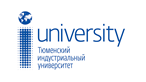 МИНИСТЕРСТВО НАУКИ И ВЫСШЕГО ОБРАЗОВАНИЯ РОССИЙСКОЙ ФЕДЕРАЦИИФедеральное государственное бюджетноеобразовательное учреждение высшего образования«Тюменский индустриальный университет» Приёмная комиссияУТВЕРЖДАЮПроректорпо образовательной деятельности______________ Р.И. Абдразаков«___» ________________ 2022 г.